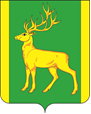 РОССИЙСКАЯ  ФЕДЕРАЦИЯИРКУТСКАЯ  ОБЛАСТЬАДМИНИСТРАЦИЯ МУНИЦИПАЛЬНОГО ОБРАЗОВАНИЯКУЙТУНСКИЙ РАЙОНП О С Т А Н О В Л Е Н И Е«       »                   2024 г.	                     р.п. Куйтун		                               №            .О внесении изменений в муниципальную программу «Развитие градостроительной деятельности и управление земельными ресурсами на территории муниципального образования Куйтунский район на 2019-2026 годы», утвержденную постановлением администрации муниципального образования Куйтунский район от 22 августа 2018г. № 435-пВ соответствии со статьей 179 Бюджетного кодекса Российской Федерации, руководствуясь частью 4 статьи 14 Федерального закона от 6 октября 2003 г. № 131-ФЗ
«Об общих принципах организации местного самоуправления в Российской Федерации», «Порядком разработки, реализации и оценки эффективности реализации муниципальных программ муниципального образования Куйтунский район», утвержденным постановлением администрации муниципального образования Куйтунский район 18.04.2014 г. № 265-п, статьями 37, 46 Устава муниципального образования Куйтунский район, администрация муниципального образования Куйтунский район П О С Т А Н О В Л Я Е Т:Внести в муниципальную программу «Развитие градостроительной деятельности и управление земельными ресурсами на территории муниципального образования Куйтунский район на 2019-2026 годы», утвержденную постановлением администрации муниципального образования Куйтунский район от 22 августа 2018г. № 435-п следующее изменение:Приложение 1 муниципальной программы «Развитие градостроительной деятельности и управление земельными ресурсами на территории муниципального образования Куйтунский район на 2019-2026 годы» «Система мероприятий программы» изложить в новой редакции, согласно Приложению № 1 к настоящему постановлению.2.  Управляющему делами администрации муниципального образования Куйтунский район Чуйкиной И.В. опубликовать настоящее постановление в газете «Вестник Куйтунского района».3. Отделу организационной и кадровой работы администрации муниципального образования Куйтунский район:- разместить в сетевом издании «Официальный сайт муниципального образования Куйтунский район» в информационно-телекоммуникационной сети «Интернет» куйтунскийрайон.рф; - внести информационную справку на сайте о дате внесения изменений.4. Архивному отделу администрации муниципального образования Куйтунский район (Хужеева Е.В.) внести информационную справку в оригинал постановления администрации муниципального образования Куйтунский район от 22 августа 2018 года № 435-п о внесении изменений.5. Настоящее постановление вступает в силу после его официального опубликования.6. Контроль за исполнением данного постановления возложить на первого заместителя мэра муниципального образования Куйтунский район Виноградова И.А.Мэр муниципального образования Куйтунский район 	                                                                                         А.А. НепомнящийПриложение № 1 к постановлению администрации муниципального образования Куйтунский район от «___»                       2024 г. № ________Система мероприятий программы*- поселения, пострадавшие в результате ЧС в июне-июле 2019г.** создание цифровых ортофотопланов масштаба 1:2000 населенных пунктов*** земельные участки, препятствующие внесению в ЕГРН сведений о границах населенных пункт№ п/пНаименование основных мероприятийОтветственный испол-нитель и соиспол-нителиПериод реали-зацииИсточники финансированияОбъем финансирования всего, тыс. руб201920202021202220232024202520261Актуализация документов территориального планирования и выполнение работ по постановке на кадастровый учет границ населенных пунктов:2021-2023МБ437 255,00205 300,00231 955,001Актуализация документов территориального планирования и выполнение работ по постановке на кадастровый учет границ населенных пунктов:2021-2023ОБ6 848 900,003 215 700,003 633 200,001.1.Андрюшинского МО*
Барлукского МО*
Усть-Кадинского МО*
Ленинского МО*
Карымского МО*
Уянского МО *2021МБ205 300,00205 300,001.1.Андрюшинского МО*
Барлукского МО*
Усть-Кадинского МО*
Ленинского МО*
Карымского МО*
Уянского МО *2021ОБ3 215 700,003 215 700,001.2.Алкинского МО
Иркутского МО
Каразейского МО
Тулюшского МО
Большекашелакского МО
Кундуйского МО
Лермонтовского МО
Уховского МО
Харикского МО
Чеботарихинского МО
Мингатуйского МО
Новотельбинского МО
Панагинского              МО2022МБ231 955,00231 955,001.2.Алкинского МО
Иркутского МО
Каразейского МО
Тулюшского МО
Большекашелакского МО
Кундуйского МО
Лермонтовского МО
Уховского МО
Харикского МО
Чеботарихинского МО
Мингатуйского МО
Новотельбинского МО
Панагинского              МО2022ОБ3 633 200,003 633 200,002Актуализация документов градостроительного зонирования и выполнение работ по постановке на кадастровый учет границ территориальных зон:2022-2023МБ63 875,0030 850,0033 025,002Актуализация документов градостроительного зонирования и выполнение работ по постановке на кадастровый учет границ территориальных зон:2022-2023ОБ997 900,00481 700,00516 200,002.1.Андрюшинского МО*
Барлукского МО*
Усть-Кадинского МО*
Ленинского МО*
Карымского МО*
Уянского                     МО*2022МБ30 850,0030 850,002.1.Андрюшинского МО*
Барлукского МО*
Усть-Кадинского МО*
Ленинского МО*
Карымского МО*
Уянского                     МО*2022ОБ481 700,00481 700,002.2.Алкинского МО
Иркутского МО
Каразейского МО
Тулюшского МО
Большекашелакского МО
Кундуйского МО
Лермонтовского МО
Уховского МО
Харикского МО
Чеботарихинского МО
Мингатуйского МО
Новотельбинского МО
Панагинского               МО2023МБ33 025,0033 025,002.2.Алкинского МО
Иркутского МО
Каразейского МО
Тулюшского МО
Большекашелакского МО
Кундуйского МО
Лермонтовского МО
Уховского МО
Харикского МО
Чеботарихинского МО
Мингатуйского МО
Новотельбинского МО
Панагинского               МО2023ОБ516 200,00516 200,003Выполнение работ по постановке на кадастровый учет границ населенных пунктов2023МБ14 599,0014 599,003Выполнение работ по постановке на кадастровый учет границ населенных пунктов2023ОБ228 700,00228 700,004Проект планировки территории и проект межевания территории2024МБ5Внесение изменений в схему территориального планирования Куйтунского района2024МБ6Внесение изменений в генеральные планы 2024-2026МБ1 200 000,00200 000,00500 000,00500 000,007Внесение изменений в правила землепользования и застройки 2024-2026МБ865 536,39-365536,39500 000,008Подготовка материалов, полученных в результате выполнения картографических работ** МБ304 052,25169 588,64134 463,61-9Корректировка границ земельных участков***МБ130 411,36 130 411,36--Итого по программеБюждет муниципального образования Куйтунский район11 091 229,003 421 000,004 377 705,00792 524,00500,001 000 000,001 000 000,00в т.ч. МБ3 015 729,00205 300,00262 805,0047 624,00500,001 000 000,001 000 000,00в т.ч. ОБ8 075 500,003 215 700,004 114 900,00744 900,00---